.Left Basic Forward 1/2 Turn. Right Basic Back 1/2 Turn. Left Forward Step. Right Back Step.Left Side Rock. Left Sailor Step. Right Sailor Step. Hinge 1/2 Turn Left. Left HookLeft Basic Forward 1/2 Turn. Right Coaster Step Back. Left Forward Step. Right Side StepBehind. Side. Cross. Right Side Rock. Cross. 1/4 Turn Right. Sweep Right. Right Sailor StepOn Wall 3, restart after 16 counts (Facing 12 o’clock)On Wall 8, restart after 16 counts (Facing 6 o’clock)Tag: At the end of Wall 11 (Facing 3 o’clock), add the following tag.Left Coaster Step Forward. Right Coaster Step Back.Ending: During Wall 14, dance to Count 3 – (Rock forward on Left.) then turning 1/4 turn Right, Rock Right to Right side. Rock Left to Left side.Contact: Robyn Groot Email robyn_ford2000@yahoo.com.au Phone 0414420808In a Spin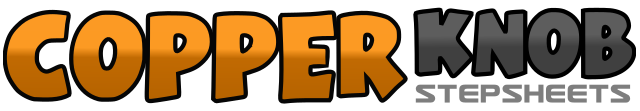 .......Count:16Wall:4Level:Easy Intermediate Rolling count.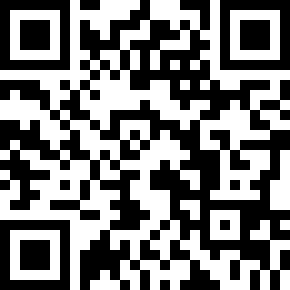 Choreographer:Linda Wolfe (AUS) & Robyn Groot (AUS) - September 2019Linda Wolfe (AUS) & Robyn Groot (AUS) - September 2019Linda Wolfe (AUS) & Robyn Groot (AUS) - September 2019Linda Wolfe (AUS) & Robyn Groot (AUS) - September 2019Linda Wolfe (AUS) & Robyn Groot (AUS) - September 2019.Music:In a Spin (feat. Kaci Brown) - Wizardz of Oz : (iTunes)In a Spin (feat. Kaci Brown) - Wizardz of Oz : (iTunes)In a Spin (feat. Kaci Brown) - Wizardz of Oz : (iTunes)In a Spin (feat. Kaci Brown) - Wizardz of Oz : (iTunes)In a Spin (feat. Kaci Brown) - Wizardz of Oz : (iTunes)........1&aStep forward on Left. Turning 1/2 turn Left, step back on Right. Step back on Left. (Facing 6)2&aStep back on Right. Turning 1/2 turn Left, step forward on Left. Step forward on Right. (Facing 12)3 – 4Step forward on Left. Step back on Right.5 – 6Step Left to Left side. Replace weight on Right.&a7Step Left behind Right. Step Right to Right side. Step Left to Left side.&aStep Right behind Left. Step Left to Left side. Step Right to Right side.8Hinge turn 1/2 turn Left, hooking Left over Right.1&aStep forward on Left. Turning 1/2 turn Left, step back on Right. Step back on Left. (Facing 12)2&aStep back on Right. Step Left beside Right. Step Right forward.3 – 4Step forward on Left. Step Right to Right side5&aStep Left behind Right. Step Right to Right side. Cross Left over Right.6&aRock Right to Right side. Replace weight on Left. Step Cross Right over Left.7Turning 1/4 turn Right, step back on Left & sweep Right from front to back. (Facing 3 o’clock)8&aStep Right behind Left. Step Left to Left side. Step Right to Right side.1&aStep forward on Left. Step Right together. Step back on Left.2&aStep back on Right. Step Left together. Step forward on Right.